Virtual Escapades Camp and Holiday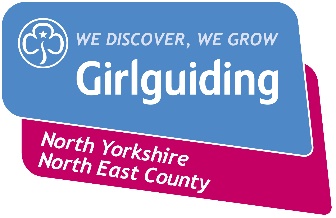 Online Activity Day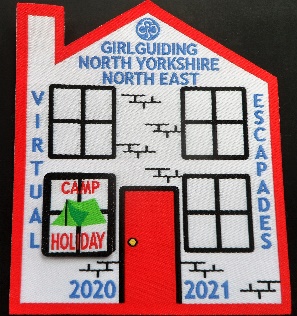 Virtual Escapades is our special badge to encourage virtual residential events to take place until we can return to face to face residential events.You can find out all about the badge here:Girlguiding NYNE Virtual Escapades Badge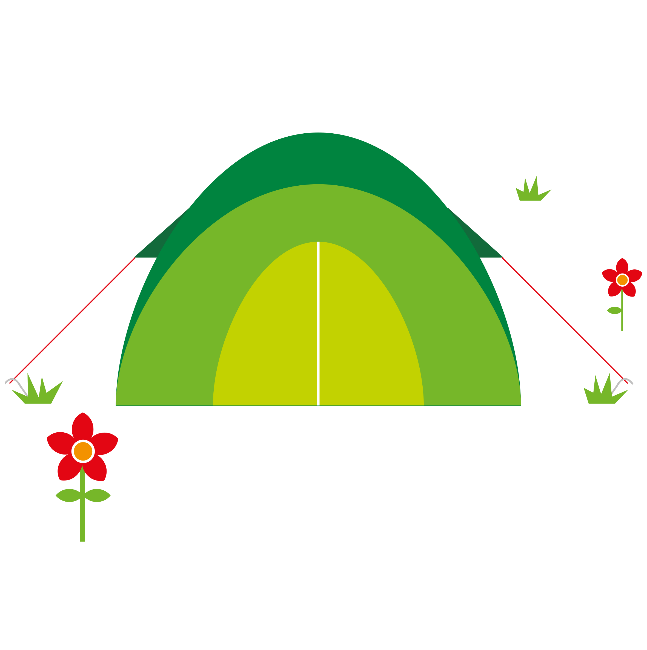 Has your daughter completed the camp and holiday window yet?If not, why don’t they join us on Zoom and do everything needed to complete the window?Saturday 5 June 2021	Rainbows and Brownies from 10.00 am - 12.00	Guides and Rangers from 1.00 pm - 3.00 pmPlease follow the appropriate link to register for a free place:Rainbows and Brownies:rainbow-and-brownie-virtual-escapades-activity-day-registrationGuides and Rangers:guide-and-ranger-virtual-escapades-activity-day-registrationRegistrations will close 22nd MayBadges will be available to order after the event:The House badge – 50p each (you need one of these when you complete the first “window”) The Camp and Holiday “window” badge – 50p eachIf you have any questions, please contact: admin@girlguidingnyne.org.ukLook out for other opportunities to complete the other windows virtually throughout the rest of the year.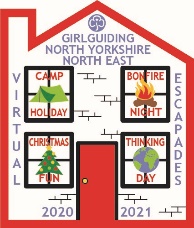 There is still time to get a full house!